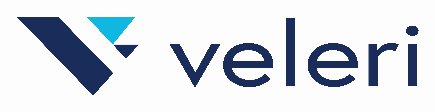          VELEUČILIŠTE U RIJECI						PRIJAVA OBRANE ZAVRŠNOG RADA/DIPLOMSKOG RADA A – MENTOR:_______________________________________________________________________Student: ________________________________________________ MBS: _____________________Stručni studij: ______________________________________________________________________Kolegij: ____________________________________________________________________________Naslov završnog/diplomskog rada: ______________________________________________________Naslov završnog/diplomskog rada (na engleskom jeziku):____________________________________Znanstveno područje, polje i grana završnog rada:________________________________________________________________________________Rad je pregledan programom za  provjeru izvornosti Turnitin ________________ i zadovoljava uvjete izvornosti.                                                                                            (datum zadnje provjere)Student može pristupiti obrani završnog/diplomskog rada.Rijeka, _____________ 20_____. 						Mentor popunjava i potpisuje Prijavu obrane završnog/diplomskog rada te ispunjeniObrazac i rad u pdf formatu e-mailom šalje predsjedniku Povjerenstva za završni rad odjela / studija										MENTOR									________________________B – ČLANOVI POVJERENSTVAZa članove Povjerenstva za obranu završnog/diplomskog rada imenuju se:________________________________________________, predsjednik________________________________________________, član________________________________________________, mentorObrana se zakazuje za_________________________________________________________(datum i sat obrane rada)                       Povjerenstvo za završni radRijeka, _____________ 20____.                                                      	          _______________________Prijavu obrane završnog/diplomskog rada predsjednikPovjerenstva za završne radove dostavlja Odjeljku – Studentska referada. 		                              (Ime i prezime)